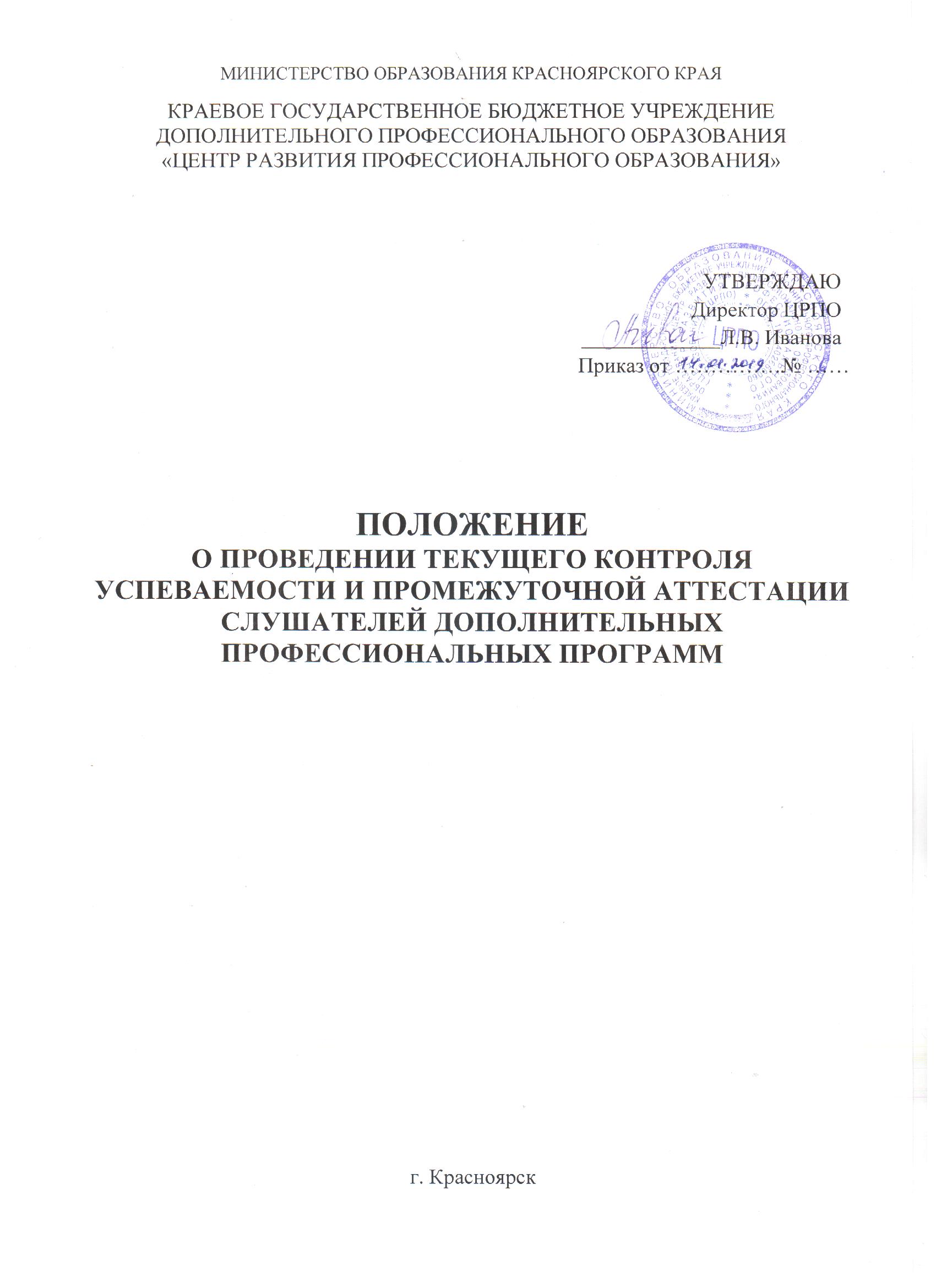 МИНИСТЕРСТВО ОБРАЗОВАНИЯ КРАСНОЯРСКОГО КРАЯКРАЕВОЕ ГОСУДАРСТВЕННОЕ БЮДЖЕТНОЕ УЧРЕЖДЕНИЕ ДОПОЛНИТЕЛЬНОГО ПРОФЕССИОНАЛЬНОГО ОБРАЗОВАНИЯ                              «ЦЕНТР РАЗВИТИЯ ПРОФЕССИОНАЛЬНОГО ОБРАЗОВАНИЯ»УТВЕРЖДАЮДиректор ЦРПО_____________Л.В. ИвановаПриказ от ……………№ ……ПОЛОЖЕНИЕ                                                                                            О ПРОВЕДЕНИИ ТЕКУЩЕГО КОНТРОЛЯ УСПЕВАЕМОСТИ И ПРОМЕЖУТОЧНОЙ АТТЕСТАЦИИ СЛУШАТЕЛЕЙ ДОПОЛНИТЕЛЬНЫХ ПРОФЕССИОНАЛЬНЫХ ПРОГРАММг. КрасноярскОбщие положенияНастоящее Положение разработано в соответствии с Федеральным Законом от 29 декабря 2012 года №273-ФЗ «Об образовании в Российской Федерации», Приказом Минобрнауки России от 01.07.2013 №499 «Об утверждении Порядка организации и осуществления образовательной деятельности по дополнительным профессиональным программам», Уставом краевого государственного бюджетного учреждения дополнительного профессионального образования «Центр развития профессионального образования» (далее - ЦРПО), иными локальными и нормативными правовыми актами и регламентирует порядок, периодичность и формы проведения текущего контроля успеваемости и промежуточной аттестации слушателей дополнительных профессиональных программ. Текущий контроль успеваемости и промежуточная аттестация слушателей, являются обязательными этапами освоения слушателями дополнительных профессиональных программ (далее - ДПП) и проводятся в целях определения уровня освоения слушателями теоретических и практических знаний, приобретенных в рамках обучения по ДПП.Формы, периодичность и порядок проведения аттестационных испытаний определяются ЦРПО самостоятельно и отражаются в ДПП.  Текущий контроль успеваемостиТекущий контроль успеваемости предназначен для проверки объема и качества усвоения учебного материала, стимулирования учебной работы слушателей ДПП и совершенствования методики проведения занятий.  Текущий контроль успеваемости осуществляется в ходе всех видов аудиторных занятий (лекции, семинары, практические занятия, консультации и др.), в формах, избранных преподавателями.Формы текущего контроля успеваемости фиксируются в рабочей программе дисциплины. Формы и методы текущего контроля выбираются преподавателем исходя из специфики содержания обучения, формируемых профессиональных и общекультурных компетенций. Он может быть индивидуальным или групповым.Текущий контроль успеваемости является постоянным, проводится на занятиях в пределах учебного времени, отведенного на соответствующую дисциплину, модуль (раздел, тему).  В учебном процессе могут использоваться следующие формы и методы текущего контроля успеваемости слушателей ДПП:- опрос; - заслушивание сообщений; - оценка качества и информативности презентаций; - тестирование.Возможны и другие формы текущего контроля успеваемости слушателей. Форма и условия проведения текущего контроля доводятся до сведения слушателей на первом этапе реализации учебной дисциплины, модуля.Преподаватель обязан довести результаты текущего контроля до сведения слушателей, объяснив конкретные причины отрицательного результата.Успеваемость слушателей, занимающихся по индивидуальному учебному плану, также подлежит текущему контролю успеваемости только по дисциплинам (модулям), включенным в этот план.  Промежуточная аттестация слушателей  Освоение ДПП, в том числе отдельной части или всего объема учебного курса, дисциплины (модуля), сопровождается промежуточной аттестацией слушателей, проводимой в формах, определенных учебным планом, и в порядке, установленном ЦРПО.Промежуточная аттестация слушателей, которые осваивают ДПП по индивидуальному учебному плану, осуществляется по дисциплинам (модулям), включенным в индивидуальный учебный план обучения.Промежуточная аттестация проводится за счет часов, отведенных на освоение дисциплины (модуля).В учебном процессе могут использоваться следующие формы промежуточной аттестации слушателей ДПП:- опрос;- выполнение практического задания; - заслушивание сообщений; - оценка качества и информативности презентаций; - тестирование.Возможны и другие формы промежуточной аттестации слушателей. Форма и условия проведения промежуточной аттестации доводятся до сведения слушателей на первых учебных занятиях.Промежуточная аттестация предполагает устные или письменные формы, а также может проводиться с использованием информационно-коммуникационных технологий, в том числе дистанционных. Особенности проведения промежуточной аттестации прописываются в ДПП.Результаты по итогам проведения промежуточной аттестации отражаются в ведомости учета (Приложение №1) (в электронной ведомости учета) или в журнале учета посещаемости и успеваемости слушателей ДПП.Итоги промежуточной аттестации слушателей, которая осуществлялась в форме зачета, преподаватель отмечает записью в ведомости: «зачтено» или «не зачтено». При осуществлении промежуточной аттестации в других формах в ведомость учета успеваемости преподаватель выставляет отметки: «отлично», «хорошо», «удовлетворительно», «неудовлетворительно» или же отражает успеваемость слушателей в баллах (электронная ведомость учета). Преподаватель обязан своевременно довести итоги промежуточной аттестации до сведения слушателей, объяснив конкретные причины отрицательного результата.Неудовлетворительные результаты промежуточной аттестации по одному или нескольким учебным курсам, дисциплинам (модулям) ДПП или не прохождение промежуточной аттестации при отсутствии уважительных причин признаются академической задолженностью.Слушатели обязаны ликвидировать академическую задолженность.Слушатели, имеющие академическую задолженность, вправе пройти промежуточную аттестацию по соответствующему учебному курсу, дисциплине (модулю) ДПП не более двух раз в сроки, определяемые ЦРПО.Не допускается взимание платы со слушателей за прохождение промежуточной аттестации.Слушатели, не ликвидировавшие в установленные сроки академической задолженности, отчисляются из ЦРПО как не выполнившие обязанностей по добросовестному освоению ДПП и выполнению учебного плана.Заключительные положенияПоложение вступает в силу с момента его утверждения директором ЦРПО.Все изменения и дополнения к настоящему Положению оформляются в письменном виде и являются неотъемлемой частью настоящего документа.Положение утрачивает силу с момента принятия нового положения, либо издания приказа директора ЦРПО о прекращении его действия.Положение подготовлено:Руководитель структурного подразделения					        Г.И. Петаева Приложение №1к Положению о проведении текущего контроля успеваемости и ПАВЕДОМОСТЬПО ИТОГАМ ПРОВЕДЕНИЯ ПРОМЕЖУТОЧНОЙ АТТЕСТАЦИИСЛУШАТЕЛЕЙ ДОПОЛНИТЕЛЬНОЙ ПРОФЕССИОНАЛЬНОЙ ПРОГРАММЫ(повышения квалификации, профессиональной переподготовки)«_____________________________________________________________________________»наименование ДППДата проведения промежуточной аттестации: «___» _________ 20 _  г.  Форма проведения промежуточной аттестации: __________________Преподаватель: _____________________Всего аттестовано: _____   Не аттестовано: ____	Число не явившихся на аттестацию слушателей: _____Члены аттестационной комиссии: _____________________ _____________  ___________                                     (подпись)     (инициалы, фамилия, должность)№Фамилия, имя, отчество слушателяОтметка №Фамилия, имя, отчество слушателяОтметка …И т. д